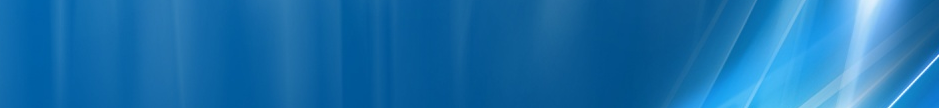 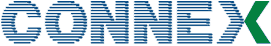 Zona pietei Unirii a fost probabil acoperita în 1997 cu ajutorul acestui site – amplasat la extremitatea sa Sudica (la iesirea pe bulevardul Dimitrie Cantemir), ajutat de colegul sau macro 038 Calarasi amplasat ceva mai în Est (în afara pietei)…SW configurationNu puteam suna deloc de pe celulele 1800MHz, primeam tot timpul Network Busy (error 44) ! Nu este prima data când vad treba asta, ori asa este parametrata reteaua... ori celulele erau complet moarte de congestionate ce erau !Pe 3G în log-urile CellTrack am vazut ca 6630-ul meu nu a stat, prin zona Pietei Unirii, decât pe sectorul Nordic (32011 / 10371)... BCCHAfiseazaLACCIDTRXDiverse5Cantemir11142103723FH 5 / 25 / 46RAM 111 dBm20Unirii11142103716FH 20 / 23 / 34 / 43 / 52 / 54RAM 111 dBm641-11142103754FH 641 / 655 / 657 / 659RAM 111 dBmBarred647-11142103761647RAM 111 dBmBarredBA_List  55 / 7 / 9 / 11 / 13 / 15 / 18 / 20 / 27 / 31 / 33 / 35 / 37 / 39 / 48 / 57 / 58 / 59  |  641 / 647 / 653BA_List  201 / 3 / 5 / 7 / 9 / 11 / 13 / 15 / 18 / 20 / 27 / 29 / 31 / 33 / 35 / 37 / 39 / 48 / 57 / 59 / 61  |  639 / 641 / 643 / 645 / 647 / 651 / 653 / 687BA_List  641639 / 643 / 645 / 647 / 649 / 651 / 653 / 687  |  1 / 5 / 7 / 9 / 11 / 13 / 15 / 18 / 20 / 29 / 31 / 33 / 35 / 37 / 39 / 57 / 59BA_List  647637 / 641 / 645 / 649 / 653  |  1 / 7 / 9 / 11 / 13 / 15 / 18 / 20 / 31 / 33 / 35 / 37 / 39 / 48 / 57Test 7 |GSM    |DCSEAHC B  |  2Ter MB1RAR2T321240BSIC 35MT      |GSM    |DCSMS-TXPWR-MAX-CCH5                0PRP4DSF22BA       |GSM    |DCSBS-AG-BLKS-RES1                0CN       |GSM    |DCSCCCH configuration0                1RAI   |G|D1RAC  |G|D6CRH    |GSM    |DCS8